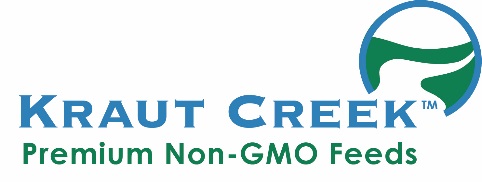 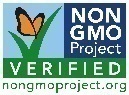 Soy Free/Non-GMOChicken Grower 18% A Complete Feed For Chickens From4 Weeks of AgeGUARANTEED ANALYSISCrude Protein (minimum) ..............................          18.0 %Lysine (minimum) ..........................................          0.40 %Methionine (minimum) ....................................           0.60%Crude Fat (minimum) ....................................          5.50 %Crude Fiber (maximum) .................................          4.00 %Calcium (minimum) .......................................          0.50 %Calcium (maximum) ......................................          1.50 %Phosphorus (minimum) .................................          0.80 %Salt (minimum) ...............................................         0.30 % Salt (maximum) .............................................          0.80 % INGREDIENT STATEMENTCorn, Peas, Sesame Meal, Wheat, Barley, Fish Meal, Sunflower Oil, Crab Meal, *Sodium Bentonite(clay), Diatomaceous Earth, **(Monocalcium Phosphate, Organic Dehydrated Kelp Meal, Salt, DL Methionine, Calcium Carbonate, Vitamin A Supplement, Vitamin D3 Supplement, Vitamin E Supplement, Menadione Dimethylpyrimidinol Bisulfite, Riboflavin Supplement, D-Calcium Pantothenic Acid, Niacin Supplement, Choline Chloride, Vitamin B12 Supplement, Folic Acid, Thiamine Mononitrate, Pyridoxine Hydrochloride, Biotin, Manganese Sulfate, Ferrous Sulfate, Zinc Sulfate, Copper Sulfate, Sodium Selenite, Organic Sunflower Oil, Dried Aspergillus oryzae Fermentation Extract, Active Dry Yeast, Dried Lactobacillus acidophilus Fermentation product, Dried Lactobacillus casei Fermentation product,Dried Lactobacillus plantarum Fermentation product, Dried Enterococcus faecium Fermentation product, Dried Bacillus licheniformis Fermentation product, Dried Bacillus subtilis Fermentation Product).*                  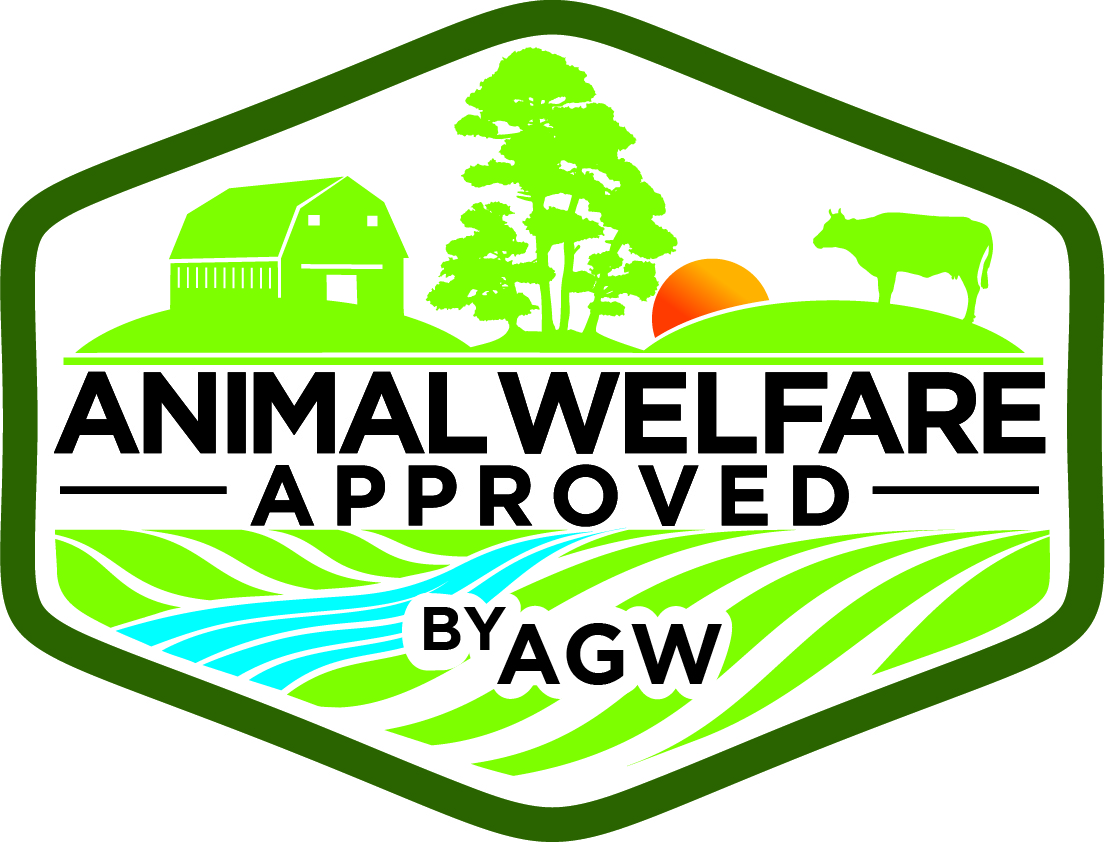 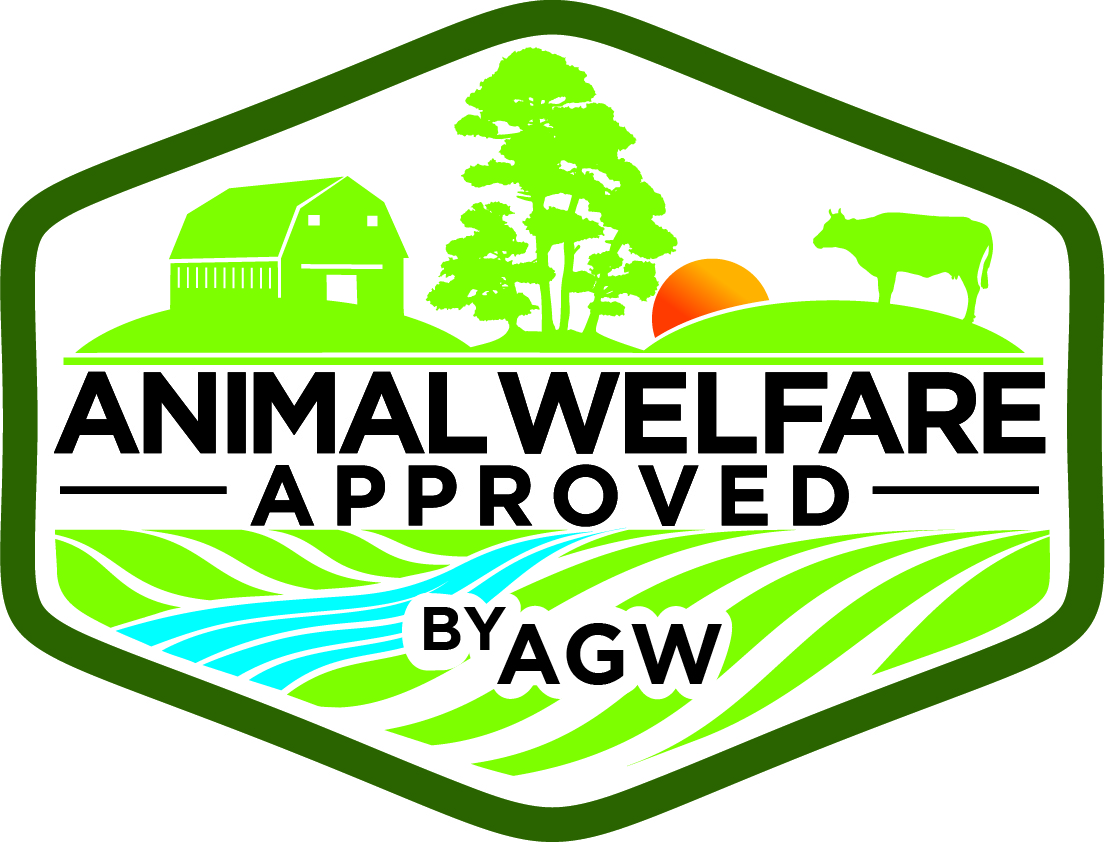 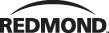 **                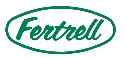 FEEDING DIRECTIONSFeed as the sole ration to broilers/pullets from 4 weeks of age. Always provide plenty of fresh water.Manufactured ForKraut Creek Natural Feed Co.Greenville, OH   45331www.krautcreek.com(833)4NONGMO(466-6466)Net Weight 50 lb (22.67 kg) or Bulk***Use of this product is compliant with the AWA program when used in accordance with the AWA standards.Vulcan greenSoy Free/Non-GMOChicken Grower 18% A Complete Feed For Chickens From4 Weeks of AgeGUARANTEED ANALYSISCrude Protein (minimum) ..............................          18.0 %Lysine (minimum) ..........................................          0.40 %Methionine (minimum) ....................................           0.60%Crude Fat (minimum) ....................................          5.50 %Crude Fiber (maximum) .................................          4.00 %Calcium (minimum) .......................................          0.50 %Calcium (maximum) ......................................          1.50 %Phosphorus (minimum) .................................          0.80 %Salt (minimum) ...............................................         0.30 % Salt (maximum) .............................................          0.80 % INGREDIENT STATEMENTCorn, Peas, Sesame Meal, Wheat, Barley, Fish Meal, Sunflower Oil, Crab Meal, *Sodium Bentonite(clay), Diatomaceous Earth, **(Monocalcium Phosphate, Organic Dehydrated Kelp Meal, Salt, DL Methionine, Calcium Carbonate, Vitamin A Supplement, Vitamin D3 Supplement, Vitamin E Supplement, Menadione Dimethylpyrimidinol Bisulfite, Riboflavin Supplement, D-Calcium Pantothenic Acid, Niacin Supplement, Choline Chloride, Vitamin B12 Supplement, Folic Acid, Thiamine Mononitrate, Pyridoxine Hydrochloride, Biotin, Manganese Sulfate, Ferrous Sulfate, Zinc Sulfate, Copper Sulfate, Sodium Selenite, Organic Sunflower Oil, Dried Aspergillus oryzae Fermentation Extract, Active Dry Yeast, Dried Lactobacillus acidophilus Fermentation product, Dried Lactobacillus casei Fermentation product,Dried Lactobacillus plantarum Fermentation product, Dried Enterococcus faecium Fermentation product, Dried Bacillus licheniformis Fermentation product, Dried Bacillus subtilis Fermentation Product).*                  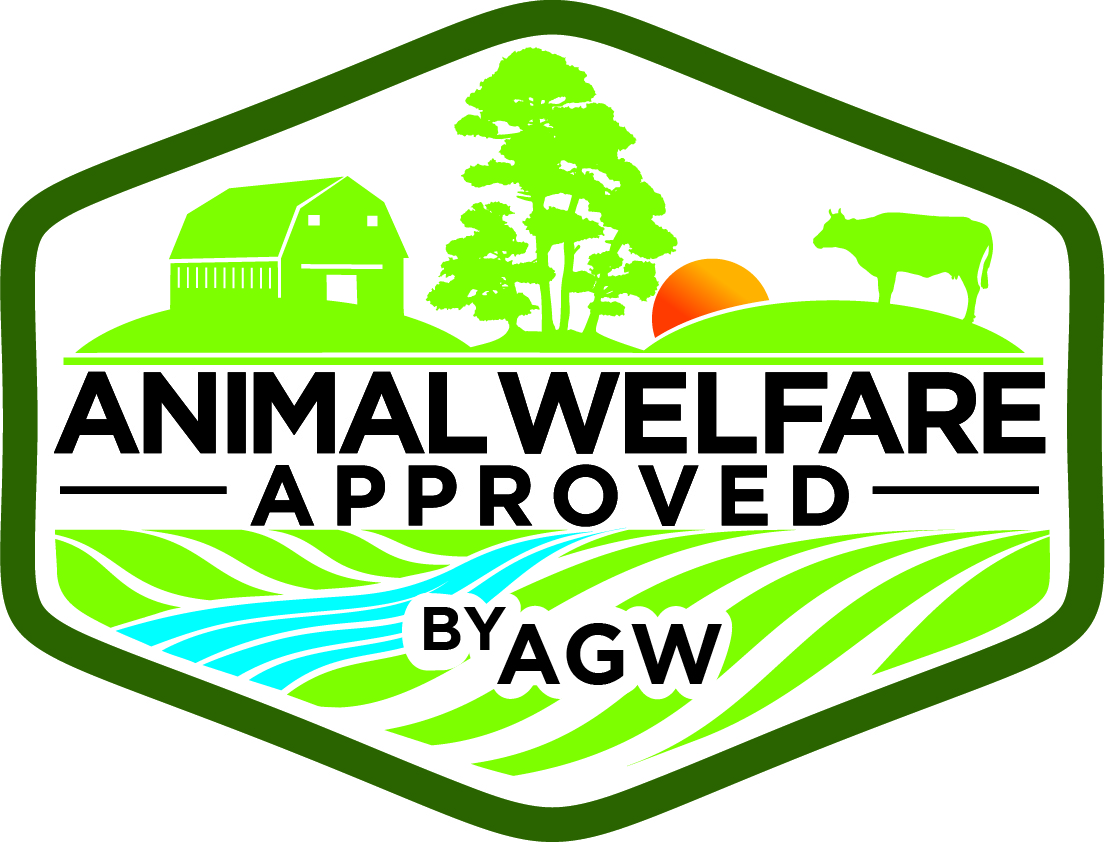 **                FEEDING DIRECTIONSFeed as the sole ration to broilers/pullets from 4 weeks of age. Always provide plenty of fresh water.Manufactured ForKraut Creek Natural Feed Co.Greenville, OH   45331www.krautcreek.com(833)4NONGMO(466-6466)Net Weight 50 lb (22.67 kg) or Bulk***Use of this product is compliant with the AWA program when used in accordance with the AWA standards.Soy Free/Non-GMOChicken Grower 18% A Complete Feed For Chickens From4 Weeks of AgeGUARANTEED ANALYSISCrude Protein (minimum) ..............................          18.0 %Lysine (minimum) ..........................................          0.40 %Methionine (minimum) ....................................           0.60%Crude Fat (minimum) ....................................          5.50 %Crude Fiber (maximum) .................................          4.00 %Calcium (minimum) .......................................          0.50 %Calcium (maximum) ......................................          1.50 %Phosphorus (minimum) .................................          0.80 %Salt (minimum) ...............................................         0.30 % Salt (maximum) .............................................          0.80 % INGREDIENT STATEMENTCorn, Peas, Sesame Meal, Wheat, Barley, Fish Meal, Sunflower Oil, Crab Meal, *Sodium Bentonite(clay), Diatomaceous Earth, **(Monocalcium Phosphate, Organic Dehydrated Kelp Meal, Salt, DL Methionine, Calcium Carbonate, Vitamin A Supplement, Vitamin D3 Supplement, Vitamin E Supplement, Menadione Dimethylpyrimidinol Bisulfite, Riboflavin Supplement, D-Calcium Pantothenic Acid, Niacin Supplement, Choline Chloride, Vitamin B12 Supplement, Folic Acid, Thiamine Mononitrate, Pyridoxine Hydrochloride, Biotin, Manganese Sulfate, Ferrous Sulfate, Zinc Sulfate, Copper Sulfate, Sodium Selenite, Organic Sunflower Oil, Dried Aspergillus oryzae Fermentation Extract, Active Dry Yeast, Dried Lactobacillus acidophilus Fermentation product, Dried Lactobacillus casei Fermentation product,Dried Lactobacillus plantarum Fermentation product, Dried Enterococcus faecium Fermentation product, Dried Bacillus licheniformis Fermentation product, Dried Bacillus subtilis Fermentation Product).*                  **                FEEDING DIRECTIONSFeed as the sole ration to broilers/pullets from 4 weeks of age. Always provide plenty of fresh water.Manufactured ForKraut Creek Natural Feed Co.Greenville, OH   45331www.krautcreek.com(833)4NONGMO(466-6466)Net Weight 50 lb (22.67 kg) or Bulk***Use of this product is compliant with the AWA program when used in accordance with the AWA standards.